İş bu yıllık plan MEB Talim ve Terbiye Kurulu Başkanlığınca 19.01.2018 tarih ve 41 sayılı Karar Sayısı ile yayınlanıp yürürlüğe giren Almanca Dersi Öğretim Programı doğrultusunda A1.1 Dil yeterlilik düzeyinin kazanımlarını kapsayacak şekilde „Otto und seine Freunde“ ders kitabından 72 ders saatine uygun olarak hazırlanmıştır.…./09/2022         …………………….				     		       ……………………								        ……………………………	    Almanca Öğretmeni					Almanca Öğretmeni									Okul MüdürüAyHaftaDers SaatiTemaİçerikÖğrenme Alanları ve KazanımlarıAtatürkçülük Konuları ile ilişkilendirmeÖğrenme Öğretme Yöntem ve TeknikleriKullanılan Eğitim Teknolojileri, Araç ve GereçleriDeğerlendirmeEylül12– 16 Eylül2Lektion 1 „Hallo“Otto und seine Freunde kennenlernenOkuma:1. Okuduğu sözcükleri doğru telaffuz eder. 2. Sesli okumada vurgu ve tonlamalara dikkat eder. 3. Okuduğunu anlamlandırır.Konuşma: 1. Kendisini ve başkasını tanıtır.2. Günlük hayatta sık kullanılan kısa ve basit kalıpları kullanır. 3. Başkasının adını sorar. 4. Konuyla ilgili bir şarkı söyler. Yazma:1. Basit ifade ve cümleleri yazar. Dinleme:Dinlerken vurgu, tonlama ve telaffuza dikkat eder. 2. Dinlediklerini anlamlandırmada sunulan görsellerden yararlanır. 3. Dinlediklerini uygun görsellerle belirler. 4. Metni takip ederek dinler. 5. Katılımlı dinler. 6. Seçici dinler.Dil Kapsamı:-Personalpronomen               - regelmäßige „heiβen“ und unregelmäßige Verben im Präsens „sein“Anlatma yöntemiBireysel çalışma yöntemiGrup çalışması yöntemiSoru-cevapRol yapmaDramaEğitsel oyunlarİkili ÇalışmalarGösterip yaptırma yöntemiYazı tahtası, ders ve alıştırma kitabı, öğretmen kitabı, yardımcı kitaplar, işlenen konuyla ilgili resimler, konunun daha iyi anlaşılması geliştirilmesi ve pekiştirilmesi için öğretmen tarafından hazırlanan çalışma kağıtları, Bilgisayar ve Internet ve dinleme Cd‘leriHer ders sonunda öğrencilere uygun alıştırma ve ödev çalışmaları verilerek hedef ve davranışların kazanılma derecesinin belirlenmesiEylül19 - 23 Eylül2Lektion 1„Hallo“-Wie heiβt du?-sich Begrüβen           -sich vorstellen                      -jemanden nach den Namen fragen            - Animation sehen        Okuma:1. Okuduğu sözcükleri doğru telaffuz eder. 2. Sesli okumada vurgu ve tonlamalara dikkat eder. 3. Okuduğunu anlamlandırır.Konuşma: 1. Kendisini ve başkasını tanıtır.2. Günlük hayatta sık kullanılan kısa ve basit kalıpları kullanır. 3. Başkasının adını sorar. 4. Konuyla ilgili bir şarkı söyler. Yazma:1. Basit ifade ve cümleleri yazar. Dinleme:Dinlerken vurgu, tonlama ve telaffuza dikkat eder. 2. Dinlediklerini anlamlandırmada sunulan görsellerden yararlanır. 3. Dinlediklerini uygun görsellerle belirler. 4. Metni takip ederek dinler. 5. Katılımlı dinler. 6. Seçici dinler.Dil Kapsamı:-Personalpronomen               - regelmäßige „heiβen“ und unregelmäßige Verben im Präsens „sein“Anlatma yöntemiBireysel çalışma yöntemiGrup çalışması yöntemiSoru-cevapRol yapmaDramaEğitsel oyunlarİkili ÇalışmalarGösterip yaptırma yöntemiYazı tahtası, ders ve alıştırma kitabı, öğretmen kitabı, yardımcı kitaplar, işlenen konuyla ilgili resimler, konunun daha iyi anlaşılması geliştirilmesi ve pekiştirilmesi için öğretmen tarafından hazırlanan çalışma kağıtları, Bilgisayar ve Internet ve dinleme Cd‘leriHer ders sonunda öğrencilere uygun alıştırma ve ödev çalışmaları verilerek hedef ve davranışların kazanılma derecesinin belirlenmesiEylül26 – 30   Eylül2Lektion 1„Hallo“-Wie heiβt du?-sich Begrüβen           -sich vorstellen                 -jemanden nach den Namen fragen            -ein Lied singenOkuma:1. Okuduğu sözcükleri doğru telaffuz eder. 2. Sesli okumada vurgu ve tonlamalara dikkat eder. 3. Okuduğunu anlamlandırır.Konuşma: 1. Kendisini ve başkasını tanıtır.2. Günlük hayatta sık kullanılan kısa ve basit kalıpları kullanır. 3. Başkasının adını sorar. 4. Konuyla ilgili bir şarkı söyler. Yazma:1. Basit ifade ve cümleleri yazar. Dinleme:Dinlerken vurgu, tonlama ve telaffuza dikkat eder. 2. Dinlediklerini anlamlandırmada sunulan görsellerden yararlanır. 3. Dinlediklerini uygun görsellerle belirler. 4. Metni takip ederek dinler. 5. Katılımlı dinler. 6. Seçici dinler.Dil Kapsamı:-Personalpronomen               - regelmäßige „heiβen“ und unregelmäßige Verben im Präsens „sein“Anlatma yöntemiBireysel çalışma yöntemiGrup çalışması yöntemiSoru-cevapRol yapmaDramaEğitsel oyunlarİkili ÇalışmalarGösterip yaptırma yöntemiYazı tahtası, ders ve alıştırma kitabı, öğretmen kitabı, yardımcı kitaplar, işlenen konuyla ilgili resimler, konunun daha iyi anlaşılması geliştirilmesi ve pekiştirilmesi için öğretmen tarafından hazırlanan çalışma kağıtları, Bilgisayar ve Internet ve dinleme Cd‘leriHer ders sonunda öğrencilere uygun alıştırma ve ödev çalışmaları verilerek hedef ve davranışların kazanılma derecesinin belirlenmesiEkim03 – 07 Ekim2Lektion 1„Hallo“-Wer bist du? -Tageszeiten-Verabschieden-sich vorstellen                -jemanden nach den Namen fragen           - sich verabschieden -die Tageszeiten nennen                       --ein Lied singenOkuma:1. Okuduğu sözcükleri doğru telaffuz eder. 2. Sesli okumada vurgu ve tonlamalara dikkat eder. 3. Okuduğunu anlamlandırır.Konuşma: 1. Kendisini ve başkasını tanıtır.2. Günlük hayatta sık kullanılan kısa ve basit kalıpları kullanır. 3. Başkasının adını sorar. 4. Konuyla ilgili bir şarkı söyler. Yazma:1. Basit ifade ve cümleleri yazar. Dinleme:Dinlerken vurgu, tonlama ve telaffuza dikkat eder. 2. Dinlediklerini anlamlandırmada sunulan görsellerden yararlanır. 3. Dinlediklerini uygun görsellerle belirler. 4. Metni takip ederek dinler. 5. Katılımlı dinler. 6. Seçici dinler.Dil Kapsamı:-Personalpronomen               - regelmäßige „heiβen“ und unregelmäßige Verben im Präsens „sein“Anlatma yöntemiBireysel çalışma yöntemiGrup çalışması yöntemiSoru-cevapRol yapmaDramaEğitsel oyunlarİkili ÇalışmalarGösterip yaptırma yöntemiYazı tahtası, ders ve alıştırma kitabı, öğretmen kitabı, yardımcı kitaplar, işlenen konuyla ilgili resimler, konunun daha iyi anlaşılması geliştirilmesi ve pekiştirilmesi için öğretmen tarafından hazırlanan çalışma kağıtları, Bilgisayar ve Internet ve dinleme Cd‘leriHer ders sonunda öğrencilere uygun alıştırma ve ödev çalışmaları verilerek hedef ve davranışların kazanılma derecesinin belirlenmesiEkim10 – 14 Ekim2Lektion 1„Hallo“-Tageszeiten-Verabschieden- sich verabschieden -die Tageszeiten nennen                        -ein Lied singenOkuma:1. Okuduğu sözcükleri doğru telaffuz eder. 2. Sesli okumada vurgu ve tonlamalara dikkat eder. 3. Okuduğunu anlamlandırır.Konuşma: 1. Kendisini ve başkasını tanıtır.2. Günlük hayatta sık kullanılan kısa ve basit kalıpları kullanır. 3. Başkasının adını sorar. 4. Konuyla ilgili bir şarkı söyler. Yazma:1. Basit ifade ve cümleleri yazar. Dinleme:Dinlerken vurgu, tonlama ve telaffuza dikkat eder. 2. Dinlediklerini anlamlandırmada sunulan görsellerden yararlanır. 3. Dinlediklerini uygun görsellerle belirler. 4. Metni takip ederek dinler. 5. Katılımlı dinler. 6. Seçici dinler.Dil Kapsamı:-Personalpronomen               - regelmäßige „heiβen“ und unregelmäßige Verben im Präsens „sein“Anlatma yöntemiBireysel çalışma yöntemiGrup çalışması yöntemiSoru-cevapRol yapmaDramaEğitsel oyunlarİkili ÇalışmalarGösterip yaptırma yöntemiYazı tahtası, ders ve alıştırma kitabı, öğretmen kitabı, yardımcı kitaplar, işlenen konuyla ilgili resimler, konunun daha iyi anlaşılması geliştirilmesi ve pekiştirilmesi için öğretmen tarafından hazırlanan çalışma kağıtları, Bilgisayar ve Internet ve dinleme Cd‘leriHer ders sonunda öğrencilere uygun alıştırma ve ödev çalışmaları verilerek hedef ve davranışların kazanılma derecesinin belirlenmesi………………………………………………                     2022 / 2023    EĞİTİM - ÖĞRETİM YILI İKİNCİ YABANCI DİL ALMANCA DERSİ ……... SINIFLAR YILLIK PLANIAyHaftaDers SaatiTemaİçerikÖğrenme Alanları ve KazanımlarıAtatürkçülük Konuları ile ilişkilendirmeÖğrenme Öğretme Yöntem ve TeknikleriKullanılan Eğitim Teknolojileri, Araç ve GereçleriDeğerlendirmeEkim17– 21 Ekim2Lektion 2„Meine Schulsachen“-Die Schulsachen -Was ist das?-die Schulsachen nennen und mitzeigen-eine Animation sehen        -ein Lied singenDinleme:1. Dinlerken vurgu tonlama ve telaffuza dikkat eder. 2. Metni takip ederek katılımlı bir şekilde dinler. 3. Seçici dinler. 4.Dinlediklerine ilişkin sorular sorar. 5. Dinlediklerini anlamlandırmada ön bilgilerini kullanır. 6. Konuyla ilgili bir şarkı söyler. Konuşma:1. Konuşmalarında beden dilini kullanır. 2. Okul eşyakarını söyler. 3.Sözcükleri türlerine ve işlevine uygun kullanır.  4.Sözcükleri doğru telaffuz eder. 5. Sayıları tanır ve söyler.Okuma:1. Okuduğu sözcükleri doğru telaffuz eder.2.Sesli okumada vurgu ve tonlamalara dikkat eder. Yazma:1. Basit ifade ve cümleleri yazar. Dil Kapsamı:- unregelmäßige Verben im Präsens „sein“-Was ist das?-bestimmte und unbestimmte Artiklen- Zahlen-FarbenAnlatma yöntemiBireysel çalışma yöntemiGrup çalışması yöntemiSoru-cevapRol yapmaDramaEğitsel oyunlarİkili ÇalışmalarGösterip yaptırma yöntemiYazı tahtası, ders ve alıştırma kitabı, öğretmen kitabı, yardımcı kitaplar, işlenen konuyla ilgili resimler, konunun daha iyi anlaşılması geliştirilmesi ve pekiştirilmesi için öğretmen tarafından hazırlanan çalışma kağıtları, Bilgisayar ve Internet ve dinleme Cd‘leriHer ders sonunda öğrencilere uygun alıştırma ve ödev çalışmaları verilerek hedef ve davranışların kazanılma derecesinin belirlenmesiEkim24 - 28 Ekim2Lektion 2„Meine Schulsachen“-Die Schulsachen -Was ist das? -die Schulsachen nennen und die Aufkleber ankleben-ein spiel spielen-ein Lied singenDinleme:1. Dinlerken vurgu tonlama ve telaffuza dikkat eder. 2. Metni takip ederek katılımlı bir şekilde dinler. 3. Seçici dinler. 4.Dinlediklerine ilişkin sorular sorar. 5. Dinlediklerini anlamlandırmada ön bilgilerini kullanır. 6. Konuyla ilgili bir şarkı söyler. Konuşma:1. Konuşmalarında beden dilini kullanır. 2. Okul eşyakarını söyler. 3.Sözcükleri türlerine ve işlevine uygun kullanır.  4.Sözcükleri doğru telaffuz eder. 5. Sayıları tanır ve söyler.Okuma:1. Okuduğu sözcükleri doğru telaffuz eder.2.Sesli okumada vurgu ve tonlamalara dikkat eder. Yazma:1. Basit ifade ve cümleleri yazar. Dil Kapsamı:- unregelmäßige Verben im Präsens „sein“-Was ist das?-bestimmte und unbestimmte Artiklen- Zahlen-Farben29 Ekim Cumhuriyet Bayramı-Atatürk’ün HayatıAnlatma yöntemiBireysel çalışma yöntemiGrup çalışması yöntemiSoru-cevapRol yapmaDramaEğitsel oyunlarİkili ÇalışmalarGösterip yaptırma yöntemiYazı tahtası, ders ve alıştırma kitabı, öğretmen kitabı, yardımcı kitaplar, işlenen konuyla ilgili resimler, konunun daha iyi anlaşılması geliştirilmesi ve pekiştirilmesi için öğretmen tarafından hazırlanan çalışma kağıtları, Bilgisayar ve Internet ve dinleme Cd‘leriHer ders sonunda öğrencilere uygun alıştırma ve ödev çalışmaları verilerek hedef ve davranışların kazanılma derecesinin belirlenmesiEkim - Kasım31 Ekim – 04 Kasım2Lektion 2„Meine Schulsachen“-Die Schulsachen-Die Zahlen   -die Zahlen mit den Schulsachen verbinden- die Schulsachen nach der Anzahl ausmalen- ein Lied singenDinleme:1. Dinlerken vurgu tonlama ve telaffuza dikkat eder. 2. Metni takip ederek katılımlı bir şekilde dinler. 3. Seçici dinler. 4.Dinlediklerine ilişkin sorular sorar. 5. Dinlediklerini anlamlandırmada ön bilgilerini kullanır. 6. Konuyla ilgili bir şarkı söyler. Konuşma:1. Konuşmalarında beden dilini kullanır. 2. Okul eşyakarını söyler. 3.Sözcükleri türlerine ve işlevine uygun kullanır.  4.Sözcükleri doğru telaffuz eder. 5. Sayıları tanır ve söyler.Okuma:1. Okuduğu sözcükleri doğru telaffuz eder.2.Sesli okumada vurgu ve tonlamalara dikkat eder. Yazma:1. Basit ifade ve cümleleri yazar. Dil Kapsamı:- unregelmäßige Verben im Präsens „sein“-Was ist das?-bestimmte und unbestimmte Artiklen- Zahlen-FarbenAnlatma yöntemiBireysel çalışma yöntemiGrup çalışması yöntemiSoru-cevapRol yapmaDramaEğitsel oyunlarİkili ÇalışmalarGösterip yaptırma yöntemiYazı tahtası, ders ve alıştırma kitabı, öğretmen kitabı, yardımcı kitaplar, işlenen konuyla ilgili resimler, konunun daha iyi anlaşılması geliştirilmesi ve pekiştirilmesi için öğretmen tarafından hazırlanan çalışma kağıtları, Bilgisayar ve Internet ve dinleme Cd’leriHer ders sonunda öğrencilere uygun alıştırma ve ödev çalışmaları verilerek hedef ve davranışların kazanılma derecesinin belirlenmesiKasım07 – 11 Kasım2Lektion 2„Meine Schulsachen“-Die Zahlen -Die Farben  -die Farben mit den Zahlen verbinden, ausmalen- ein Lied singenDinleme:1. Dinlerken vurgu tonlama ve telaffuza dikkat eder. 2. Metni takip ederek katılımlı bir şekilde dinler. 3. Seçici dinler. 4.Dinlediklerine ilişkin sorular sorar. 5. Dinlediklerini anlamlandırmada ön bilgilerini kullanır. 6. Konuyla ilgili bir şarkı söyler. Konuşma:1. Konuşmalarında beden dilini kullanır. 2. Okul eşyakarını söyler. 3.Sözcükleri türlerine ve işlevine uygun kullanır.  4.Sözcükleri doğru telaffuz eder. 5. Sayıları tanır ve söyler.Okuma:1. Okuduğu sözcükleri doğru telaffuz eder.2.Sesli okumada vurgu ve tonlamalara dikkat eder. Yazma:1. Basit ifade ve cümleleri yazar. Dil Kapsamı:- unregelmäßige Verben im Präsens „sein“-Was ist das?-bestimmte und unbestimmte Artiklen- Zahlen-Farben10 Kasım Atatürk’ü Anma Günü ve Atatürk Haftası- Atatürk’ün Öğrenim Hayatı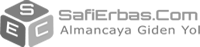 Anlatma yöntemiBireysel çalışma yöntemiGrup çalışması yöntemiSoru-cevapRol yapmaDramaEğitsel oyunlarİkili ÇalışmalarGösterip yaptırma yöntemiYazı tahtası, ders ve alıştırma kitabı, öğretmen kitabı, yardımcı kitaplar, işlenen konuyla ilgili resimler, konunun daha iyi anlaşılması geliştirilmesi ve pekiştirilmesi için öğretmen tarafından hazırlanan çalışma kağıtları, Bilgisayar ve Internet ve dinleme Cd‘leriHer ders sonunda öğrencilere uygun alıştırma ve ödev çalışmaları verilerek hedef ve davranışların kazanılma derecesinin belirlenmesi1. ZWISCHENFERIEN (14 NOVEMBER 2022 – 18 NOVEMBER 2022)1. ZWISCHENFERIEN (14 NOVEMBER 2022 – 18 NOVEMBER 2022)1. ZWISCHENFERIEN (14 NOVEMBER 2022 – 18 NOVEMBER 2022)1. ZWISCHENFERIEN (14 NOVEMBER 2022 – 18 NOVEMBER 2022)1. ZWISCHENFERIEN (14 NOVEMBER 2022 – 18 NOVEMBER 2022)1. ZWISCHENFERIEN (14 NOVEMBER 2022 – 18 NOVEMBER 2022)1. ZWISCHENFERIEN (14 NOVEMBER 2022 – 18 NOVEMBER 2022)1. ZWISCHENFERIEN (14 NOVEMBER 2022 – 18 NOVEMBER 2022)1. ZWISCHENFERIEN (14 NOVEMBER 2022 – 18 NOVEMBER 2022)1. ZWISCHENFERIEN (14 NOVEMBER 2022 – 18 NOVEMBER 2022)AyHaftaDers SaatiTemaİçerikÖğrenme Alanları ve KazanımlarıAtatürkçülük Konuları ile ilişkilendirmeÖğrenme Öğretme Yöntem ve TeknikleriKullanılan Eğitim TeknolojileriDeğerlendirmeKasım21 - 25 Kasım2Lektion 3„Meine Familie“-Familienmitglieder-Wer ist das?- die Familienmitglieder nennen und eine Animation sehen                -ein Lied singenDinleme:1.Dinlerken vurgu tonlama ve telaffuza dikkat eder. 2. Metni takip ederek katılımlı bir şekilde dinler. 3.Seçici dinler. 4. Dinlediklerine ilişkin sorular sorar. 5. Dinlediklerini anlamlandırmada ön bilgilerini kullanır. 6.Konuyla ilgili şarkı dinler.Konuşma:1.Konuşma-larında beden dilini kullanır. 2. Sözcük ve sözcük gruplarını yerinde ve anlamına uygun kullanır.3.Sözcükleri doğru telaffuz eder. 4. Konuyla ilgili bir şarkı söyler. 5.Aile bireylerini söyler. 6. Kendi ailesini tanıtır. Okuma:. 1. Okuduğu sözcükleri doğru telaffuz eder.2.Sesli okumada vurgu ve tonlamalara dikkat eder.3.Okuduğunu anlamlandırır. 4.Akıcı okur. Yazma:1.Öğrendiği sınırlı ve basit dilbilgisi ile cümleleri doğru kurar. 2. Basit ifade ve cümleleri yazar.  Dil Kapsamı:-Possessivpronomen-bestimmter-unbestimmter Artikel- unregelmäßige Verben im Präsens „sein“-Zahlen-FarbenAnlatma yöntemiBireysel çalışma yöntemiGrup çalışması yöntemiSoru-cevapRol yapmaDramaEğitsel oyunlarİkili ÇalışmalarGösterip yaptırma yöntemiYazı tahtası, ders ve alıştırma kitabı, öğretmen kitabı, yardımcı kitaplar, işlenen konuyla ilgili resimler, konunun daha iyi anlaşılması geliştirilmesi ve pekiştirilmesi için öğretmen tarafından hazırlanan çalışma kağıtları, Bilgisayar ve Internet ve dinleme Cd‘leriHer ders sonunda öğrencilere uygun alıştırma ve ödev çalışmaları verilerek hedef ve davranışların kazanılma derecesinin belirlenmesiKasım - Aralık28 Kasım - 02 Aralık2Lektion 3„Meine Familie“-Familienmitglieder-Wer ist das?-Possessivpronomen „mein, meine“-Was sagt Leon?-die Familienmitglieder nennen und verbinden   -Possessivpronomen unterscheiden               - ein Lied singenDinleme:1.Dinlerken vurgu tonlama ve telaffuza dikkat eder. 2. Metni takip ederek katılımlı bir şekilde dinler. 3.Seçici dinler. 4. Dinlediklerine ilişkin sorular sorar. 5. Dinlediklerini anlamlandırmada ön bilgilerini kullanır. 6.Konuyla ilgili şarkı dinler.Konuşma:1.Konuşma-larında beden dilini kullanır. 2. Sözcük ve sözcük gruplarını yerinde ve anlamına uygun kullanır.3.Sözcükleri doğru telaffuz eder. 4. Konuyla ilgili bir şarkı söyler. 5.Aile bireylerini söyler. 6. Kendi ailesini tanıtır. Okuma:. 1. Okuduğu sözcükleri doğru telaffuz eder.2.Sesli okumada vurgu ve tonlamalara dikkat eder.3.Okuduğunu anlamlandırır. 4.Akıcı okur. Yazma:1.Öğrendiği sınırlı ve basit dilbilgisi ile cümleleri doğru kurar. 2. Basit ifade ve cümleleri yazar.  Dil Kapsamı:-Possessivpronomen-bestimmter-unbestimmter Artikel- unregelmäßige Verben im Präsens „sein“-Zahlen-FarbenAnlatma yöntemiBireysel çalışma yöntemiGrup çalışması yöntemiSoru-cevapRol yapmaDramaEğitsel oyunlarİkili ÇalışmalarGösterip yaptırma yöntemi Yazı tahtası, ders ve alıştırma kitabı, öğretmen kitabı, yardımcı kitaplar, işlenen konuyla ilgili resimler, konunun daha iyi anlaşılması geliştirilmesi ve pekiştirilmesi için öğretmen tarafından hazırlanan çalışma kağıtları, Bilgisayar ve Internet ve dinleme Cd‘leriHer ders sonunda öğrencilere uygun alıştırma ve ödev çalışmaları verilerek hedef ve davranışların kazanılma derecesinin belirlenmesiAralık05 – 09 Aralık2Lektion 3„Meine Familie“-Familienmitglieder unterscheiden-die Familienmitglieder nennen und ankreuzen, die Aufkleber ankleben          - ein Lied singenDinleme:1.Dinlerken vurgu tonlama ve telaffuza dikkat eder. 2. Metni takip ederek katılımlı bir şekilde dinler. 3.Seçici dinler. 4. Dinlediklerine ilişkin sorular sorar. 5. Dinlediklerini anlamlandırmada ön bilgilerini kullanır. 6.Konuyla ilgili şarkı dinler.Konuşma:1.Konuşma-larında beden dilini kullanır. 2. Sözcük ve sözcük gruplarını yerinde ve anlamına uygun kullanır.3.Sözcükleri doğru telaffuz eder. 4. Konuyla ilgili bir şarkı söyler. 5.Aile bireylerini söyler. 6. Kendi ailesini tanıtır. Okuma:. 1. Okuduğu sözcükleri doğru telaffuz eder.2.Sesli okumada vurgu ve tonlamalara dikkat eder.3.Okuduğunu anlamlandırır. 4.Akıcı okur. Yazma:1.Öğrendiği sınırlı ve basit dilbilgisi ile cümleleri doğru kurar. 2. Basit ifade ve cümleleri yazar.  Dil Kapsamı:-Possessivpronomen-bestimmter-unbestimmter Artikel- unregelmäßige Verben im Präsens „sein“-Zahlen-FarbenAnlatma yöntemiBireysel çalışma yöntemiGrup çalışması yöntemiSoru-cevapRol yapmaDramaEğitsel oyunlarİkili ÇalışmalarGösterip yaptırma yöntemiYazı tahtası, ders ve alıştırma kitabı, öğretmen kitabı, yardımcı kitaplar, işlenen konuyla ilgili resimler, konunun daha iyi anlaşılması geliştirilmesi ve pekiştirilmesi için öğretmen tarafından hazırlanan çalışma kağıtları, Bilgisayar ve Internet ve dinleme Cd‘leriHer ders sonunda öğrencilere uygun alıştırma ve ödev çalışmaları verilerek hedef ve davranışların kazanılma derecesinin belirlenmesiAralık12 – 16 Aralık2Lektion 3„Meine Familie“-Familienmitglieder -Die Zahlen-Die Farben- Zahlen nennen und verbinden                                  -nach der Anzahl ausmalen                       - ein Lied singenDinleme:1.Dinlerken vurgu tonlama ve telaffuza dikkat eder. 2. Metni takip ederek katılımlı bir şekilde dinler. 3.Seçici dinler. 4. Dinlediklerine ilişkin sorular sorar. 5. Dinlediklerini anlamlandırmada ön bilgilerini kullanır. 6.Konuyla ilgili şarkı dinler.Konuşma:1.Konuşma-larında beden dilini kullanır. 2. Sözcük ve sözcük gruplarını yerinde ve anlamına uygun kullanır.3.Sözcükleri doğru telaffuz eder. 4. Konuyla ilgili bir şarkı söyler. 5.Aile bireylerini söyler. 6. Kendi ailesini tanıtır. Okuma:. 1. Okuduğu sözcükleri doğru telaffuz eder.2.Sesli okumada vurgu ve tonlamalara dikkat eder.3.Okuduğunu anlamlandırır. 4.Akıcı okur. Yazma:1.Öğrendiği sınırlı ve basit dilbilgisi ile cümleleri doğru kurar. 2. Basit ifade ve cümleleri yazar.  Dil Kapsamı:-Possessivpronomen-bestimmter-unbestimmter Artikel- unregelmäßige Verben im Präsens „sein“-Zahlen-FarbenAnlatma yöntemiBireysel çalışma yöntemiGrup çalışması yöntemiSoru-cevapRol yapmaDramaEğitsel oyunlarİkili ÇalışmalarGösterip yaptırma yöntemiYazı tahtası, ders ve alıştırma kitabı, öğretmen kitabı, yardımcı kitaplar, işlenen konuyla ilgili resimler, konunun daha iyi anlaşılması geliştirilmesi ve pekiştirilmesi için öğretmen tarafından hazırlanan çalışma kağıtları, Bilgisayar ve Internet ve dinleme Cd‘leriHer ders sonunda öğrencilere uygun alıştırma ve ödev çalışmaları verilerek hedef ve davranışların kazanılma derecesinin belirlenmesiAralık19– 23 Aralık2Lektion 3„Meine Familie“-eigene Familienmitglieder vorstellenNeujahr-eigene Familie vorstellen               - ein Lied singen-eine Karte fürs Neujahr anfertigenDinleme:1.Dinlerken vurgu tonlama ve telaffuza dikkat eder. 2. Metni takip ederek katılımlı bir şekilde dinler. 3.Seçici dinler. 4. Dinlediklerine ilişkin sorular sorar. 5. Dinlediklerini anlamlandırmada ön bilgilerini kullanır. 6.Konuyla ilgili şarkı dinler.Konuşma:1.Konuşma-larında beden dilini kullanır. 2. Sözcük ve sözcük gruplarını yerinde ve anlamına uygun kullanır.3.Sözcükleri doğru telaffuz eder. 4. Konuyla ilgili bir şarkı söyler. 5.Aile bireylerini söyler. 6. Kendi ailesini tanıtır. Okuma:. 1. Okuduğu sözcükleri doğru telaffuz eder.2.Sesli okumada vurgu ve tonlamalara dikkat eder.3.Okuduğunu anlamlandırır. 4.Akıcı okur. Yazma:1.Öğrendiği sınırlı ve basit dilbilgisi ile cümleleri doğru kurar. 2. Basit ifade ve cümleleri yazar.  Dil Kapsamı:-Possessivpronomen-bestimmter-unbestimmter Artikel- unregelmäßige Verben im Präsens „sein“-Zahlen-FarbenAnlatma yöntemiBireysel çalışma yöntemiGrup çalışması yöntemiSoru-cevapRol yapmaDramaEğitsel oyunlarİkili ÇalışmalarGösterip yaptırma yöntemiYazı tahtası, ders ve alıştırma kitabı, öğretmen kitabı, yardımcı kitaplar, işlenen konuyla ilgili resimler, konunun daha iyi anlaşılması geliştirilmesi ve pekiştirilmesi için öğretmen tarafından hazırlanan çalışma kağıtları, Bilgisayar ve Internet ve dinleme Cd‘leriHer ders sonunda öğrencilere uygun alıştırma ve ödev çalışmaları verilerek hedef ve davranışların kazanılma derecesinin belirlenmesiAyHaftaDers SaatiTemaİçerikÖğrenme Alanları ve KazanımlarıAtatürkçülük Konuları ile ilişkilendirmeÖğrenme Öğretme Yöntem ve TeknikleriKullanılan Eğitim TeknolojileriDeğerlendirmeAralık26 – 30 Aralık2Lektion 4„Mein Körper“-Was ist das? -Körperteile zeigen und benennen-die Animation sehen        Dinleme:1. Dinlerken vurgu, tonlama ve telaffuza dikkat eder. 2. Dinlediklerini anlamlandırmada sunulan görsellerden yararlanır.3. Dinlediklerine uygun görselleri belirler. Konuşma:1. Konuşmalarında beden dilini kullanır. 2. Sözcükleri doğru telaffuz eder.3. Kendine güvenerek konuşur.4. Konuşmalarında vurgu ve tonlamalara dikkat eder. 5. Konuyla ilgili şarkı söyler. 6. Vücudun bölümlerini söyler.Okuma:1. Sesli okumada vurgu ve tonlamalara dikkat eder.2. Okuduğu sözcükleri doğru telaffuz eder. 5. Akıcı okur. Yazma:1. Basit ifade ve cümleleri yazar. Dil Kapsamı:-Possessivpronomen-bestimmter-unbestimmter Artikel-unregelmäßige Verben im Präsens „sein“-Zahlen-FarbenAnlatma yöntemiBireysel çalışma yöntemiGrup çalışması yöntemiSoru-cevapRol yapmaDramaEğitsel oyunlarİkili ÇalışmalarGösterip yaptırma yöntemiYazı tahtası, ders ve alıştırma kitabı, öğretmen kitabı, yardımcı kitaplar, işlenen konuyla ilgili resimler, konunun daha iyi anlaşılması geliştirilmesi ve pekiştirilmesi için öğretmen tarafından hazırlanan çalışma kağıtları, Bilgisayar ve Internet ve dinleme Cd‘leriHer ders sonunda öğrencilere uygun alıştırma ve ödev çalışmaları verilerek hedef ve davranışların kazanılma derecesinin belirlenmesiOcak02 – 06 Ocak2Lektion 4„Mein Körper“-Was ist das?-Körperteile benennen-die Aufkleber ankleben - ein Lied singenDinleme:1. Dinlerken vurgu, tonlama ve telaffuza dikkat eder. 2. Dinlediklerini anlamlandırmada sunulan görsellerden yararlanır.3. Dinlediklerine uygun görselleri belirler. Konuşma:1. Konuşmalarında beden dilini kullanır. 2. Sözcükleri doğru telaffuz eder.3. Kendine güvenerek konuşur.4. Konuşmalarında vurgu ve tonlamalara dikkat eder. 5. Konuyla ilgili şarkı söyler. 6. Vücudun bölümlerini söyler.Okuma:1. Sesli okumada vurgu ve tonlamalara dikkat eder.2. Okuduğu sözcükleri doğru telaffuz eder. 5. Akıcı okur. Yazma:1. Basit ifade ve cümleleri yazar. Dil Kapsamı:-Possessivpronomen-bestimmter-unbestimmter Artikel-unregelmäßige Verben im Präsens „sein“-Zahlen-FarbenAnlatma yöntemiBireysel çalışma yöntemiGrup çalışması yöntemiSoru-cevapRol yapmaDramaEğitsel oyunlarİkili ÇalışmalarGösterip yaptırma yöntemiYazı tahtası, ders ve alıştırma kitabı, öğretmen kitabı, yardımcı kitaplar, işlenen konuyla ilgili resimler, konunun daha iyi anlaşılması geliştirilmesi ve pekiştirilmesi için öğretmen tarafından hazırlanan çalışma kağıtları, Bilgisayar ve Internet ve dinleme Cd‘leriHer ders sonunda öğrencilere uygun alıştırma ve ödev çalışmaları verilerek hedef ve davranışların kazanılma derecesinin belirlenmesiOcak09 – 13 Ocak2Lektion 4„Mein Körper“-Possessivpronomen „mein, meine“ unterscheiden-Körperteile zeigen und benennen                                               Possessivpronomen unterscheiden- ein Lied singenDinleme:1. Dinlerken vurgu, tonlama ve telaffuza dikkat eder. 2. Dinlediklerini anlamlandırmada sunulan görsellerden yararlanır.3. Dinlediklerine uygun görselleri belirler. Konuşma:1. Konuşmalarında beden dilini kullanır. 2. Sözcükleri doğru telaffuz eder.3. Kendine güvenerek konuşur.4. Konuşmalarında vurgu ve tonlamalara dikkat eder. 5. Konuyla ilgili şarkı söyler. 6. Vücudun bölümlerini söyler.Okuma:1. Sesli okumada vurgu ve tonlamalara dikkat eder.2. Okuduğu sözcükleri doğru telaffuz eder. 5. Akıcı okur. Yazma:1. Basit ifade ve cümleleri yazar. Dil Kapsamı:-Possessivpronomen-bestimmter-unbestimmter Artikel-unregelmäßige Verben im Präsens „sein“-Zahlen-FarbenAnlatma yöntemiBireysel çalışma yöntemiGrup çalışması yöntemiSoru-cevapRol yapmaDramaEğitsel oyunlarİkili ÇalışmalarGösterip yaptırma yöntemiYazı tahtası, ders ve alıştırma kitabı, öğretmen kitabı, yardımcı kitaplar, işlenen konuyla ilgili resimler, konunun daha iyi anlaşılması geliştirilmesi ve pekiştirilmesi için öğretmen tarafından hazırlanan çalışma kağıtları, Bilgisayar ve Internet ve dinleme Cd‘leriHer ders sonunda öğrencilere uygun alıştırma ve ödev çalışmaları verilerek hedef ve davranışların kazanılma derecesinin belirlenmesiOcak16 – 19 Ocak2Lektion 4„Mein Körper“-Possessivpronomen „mein, meine“ unterscheiden-Körperteile zeigen und benennen                                               Possessivpronomen unterscheiden- ein Lied singenDinleme:1. Dinlerken vurgu, tonlama ve telaffuza dikkat eder. 2. Dinlediklerini anlamlandırmada sunulan görsellerden yararlanır.3. Dinlediklerine uygun görselleri belirler. Konuşma:1. Konuşmalarında beden dilini kullanır. 2. Sözcükleri doğru telaffuz eder.3. Kendine güvenerek konuşur.4. Konuşmalarında vurgu ve tonlamalara dikkat eder. 5. Konuyla ilgili şarkı söyler. 6. Vücudun bölümlerini söyler.Okuma:1. Sesli okumada vurgu ve tonlamalara dikkat eder.2. Okuduğu sözcükleri doğru telaffuz eder. 5. Akıcı okur. Yazma:1. Basit ifade ve cümleleri yazar. Dil Kapsamı:-Possessivpronomen-bestimmter-unbestimmter Artikel-unregelmäßige Verben im Präsens „sein“-Zahlen-FarbenAnlatma yöntemiBireysel çalışma yöntemiGrup çalışması yöntemiSoru-cevapRol yapmaDramaEğitsel oyunlarİkili ÇalışmalarGösterip yaptırma yöntemiYazı tahtası, ders ve alıştırma kitabı, öğretmen kitabı, yardımcı kitaplar, işlenen konuyla ilgili resimler, konunun daha iyi anlaşılması geliştirilmesi ve pekiştirilmesi için öğretmen tarafından hazırlanan çalışma kağıtları, Bilgisayar ve Internet ve dinleme Cd‘leriHer ders sonunda öğrencilere uygun alıştırma ve ödev çalışmaları verilerek hedef ve davranışların kazanılma derecesinin belirlenmesiSEMESTERFERIEN (23 JANUAR 2023 – 03 FEBRUAR 2023)AyHaftaDers SaatiTemaİçerikÖğrenme Alanları ve KazanımlarıAtatürkçülük Konuları ile ilişkilendirmeÖğrenme Öğretme Yöntem ve TeknikleriKullanılan Eğitim TeknolojileriDeğerlendirmeŞubat06 – 10 Şubat2Lektion 4„Mein Körper“-Die Zahlen-Körperteile benennen -die Zahlen nennen -nach der Anzahl ein Monster zeichnen und ausmalen-ein Lied singenDinleme:1. Dinlerken vurgu, tonlama ve telaffuza dikkat eder.2. Basit, açık ve anlaşılır soruları ayırt eder. 3. Dinlediklerinde geçen yer, kişi ve konuyu belirler. 4. Kısa, basit mesaj ve duyuruların konusunu tahmin eder.5. Yavaş hızdaki net konuşmalarda kullanılan uluslararası sözcükleri tanır.6. Dinlediklerini anlamlandırmada sunulan görsellerden yararlanır.  Konuşma:1. Sevdiği ve sevmediği yiyecekleri söyler. 2. Geleceğe ilişkin planlarını açıklar. 3.Konuşmasını görsellerle destekler.4. Sözlü olarak bilgi verilmesini ister. 5. Bildik konularla ilgili basit sorular sorar. 6. Kendisine yöneltilen basit sorularacevap verir. Okuma:1. Ön bilgilerini kullanarak okuduğunu anlamlandırır.2. Yazılarında noktalama işaretlerini doğru ve yerinde kullanır.3. Günlük ihtiyaçlarını karşılamak için sahip olduğu sözcük bilgisini yerinde ve anlamına uygun olarak kullanır.Yazma:1. Basit ifade ve cümleleri yazar. Anlatma yöntemiBireysel çalışma yöntemiGrup çalışması yöntemiSoru-cevapRol yapmaDramaEğitsel oyunlarİkili ÇalışmalarGösterip yaptırma yöntemiYazı tahtası, ders ve alıştırma kitabı, öğretmen kitabı, yardımcı kitaplar, işlenen konuyla ilgili resimler, konunun daha iyi anlaşılması geliştirilmesi ve pekiştirilmesi için öğretmen tarafından hazırlanan çalışma kağıtları, Bilgisayar ve Internet ve dinleme Cd‘leriHer ders sonunda öğrencilere uygun alıştırma ve ödev çalışmaları verilerek hedef ve davranışların kazanılma derecesinin belirlenmesiŞubat13 – 17 Şubat2Lektion 4„Mein Körper“-Körperteile zeigen und nennen- ein Lied singen- ein Spiel spielenDinleme:1. Dinlerken vurgu, tonlama ve telaffuza dikkat eder.2. Basit, açık ve anlaşılır soruları ayırt eder. 3. Dinlediklerinde geçen yer, kişi ve konuyu belirler. 4. Kısa, basit mesaj ve duyuruların konusunu tahmin eder.5. Yavaş hızdaki net konuşmalarda kullanılan uluslararası sözcükleri tanır.6. Dinlediklerini anlamlandırmada sunulan görsellerden yararlanır.  Konuşma:1. Sevdiği ve sevmediği yiyecekleri söyler. 2. Geleceğe ilişkin planlarını açıklar. 3.Konuşmasını görsellerle destekler.4. Sözlü olarak bilgi verilmesini ister. 5. Bildik konularla ilgili basit sorular sorar. 6. Kendisine yöneltilen basit sorularacevap verir. Okuma:1. Ön bilgilerini kullanarak okuduğunu anlamlandırır.2. Yazılarında noktalama işaretlerini doğru ve yerinde kullanır.3. Günlük ihtiyaçlarını karşılamak için sahip olduğu sözcük bilgisini yerinde ve anlamına uygun olarak kullanır.Yazma:1. Basit ifade ve cümleleri yazar. Anlatma yöntemiBireysel çalışma yöntemiGrup çalışması yöntemiSoru-cevapRol yapmaDramaEğitsel oyunlarİkili ÇalışmalarGösterip yaptırma yöntemiYazı tahtası, ders ve alıştırma kitabı, öğretmen kitabı, yardımcı kitaplar, işlenen konuyla ilgili resimler, konunun daha iyi anlaşılması geliştirilmesi ve pekiştirilmesi için öğretmen tarafından hazırlanan çalışma kağıtları, Bilgisayar ve Internet ve dinleme Cd‘leriHer ders sonunda öğrencilere uygun alıştırma ve ödev çalışmaları verilerek hedef ve davranışların kazanılma derecesinin belirlenmesiŞubat20 – 24 Şubat2Lektion 5„Das Picknick“-Lebensmittel benennen-die Animation sehen        -ein Lied singenDinleme:1. Dinlerken vurgu, tonlama ve telaffuza dikkat eder.2. Basit, açık ve anlaşılır soruları ayırt eder. 3. Dinlediklerinde geçen yer, kişi ve konuyu belirler. 4. Kısa, basit mesaj ve duyuruların konusunu tahmin eder.5. Yavaş hızdaki net konuşmalarda kullanılan uluslararası sözcükleri tanır.6. Dinlediklerini anlamlandırmada sunulan görsellerden yararlanır.  Konuşma:1. Sevdiği ve sevmediği yiyecekleri söyler. 2. Geleceğe ilişkin planlarını açıklar. 3.Konuşmasını görsellerle destekler.4. Sözlü olarak bilgi verilmesini ister. 5. Bildik konularla ilgili basit sorular sorar. 6. Kendisine yöneltilen basit sorularacevap verir. Okuma:1. Ön bilgilerini kullanarak okuduğunu anlamlandırır.2. Yazılarında noktalama işaretlerini doğru ve yerinde kullanır.3. Günlük ihtiyaçlarını karşılamak için sahip olduğu sözcük bilgisini yerinde ve anlamına uygun olarak kullanır.Yazma:1. Basit ifade ve cümleleri yazar. Anlatma yöntemiBireysel çalışma yöntemiGrup çalışması yöntemiSoru-cevapRol yapmaDramaEğitsel oyunlarİkili ÇalışmalarGösterip yaptırma yöntemiYazı tahtası, ders ve alıştırma kitabı, öğretmen kitabı, yardımcı kitaplar, işlenen konuyla ilgili resimler, konunun daha iyi anlaşılması geliştirilmesi ve pekiştirilmesi için öğretmen tarafından hazırlanan çalışma kağıtları, Bilgisayar ve Internet ve dinleme Cd‘leriHer ders sonunda öğrencilere uygun alıştırma ve ödev çalışmaları verilerek hedef ve davranışların kazanılma derecesinin belirlenmesiŞubat - Mart27 Şubat – 03 Mart2Lektion 5„Das Picknick“-Was magst du?-Lebensmittel nennen und verbinden-Sagen, was schmeckt oder nicht schmeckt-ein Lied singenDinleme:1. Dinlerken vurgu, tonlama ve telaffuza dikkat eder.2. Basit, açık ve anlaşılır soruları ayırt eder. 3. Dinlediklerinde geçen yer, kişi ve konuyu belirler. 4. Kısa, basit mesaj ve duyuruların konusunu tahmin eder.5. Yavaş hızdaki net konuşmalarda kullanılan uluslararası sözcükleri tanır.6. Dinlediklerini anlamlandırmada sunulan görsellerden yararlanır.  Konuşma:1. Sevdiği ve sevmediği yiyecekleri söyler. 2. Geleceğe ilişkin planlarını açıklar. 3.Konuşmasını görsellerle destekler.4. Sözlü olarak bilgi verilmesini ister. 5. Bildik konularla ilgili basit sorular sorar. 6. Kendisine yöneltilen basit sorularacevap verir. Okuma:1. Ön bilgilerini kullanarak okuduğunu anlamlandırır.2. Yazılarında noktalama işaretlerini doğru ve yerinde kullanır.3. Günlük ihtiyaçlarını karşılamak için sahip olduğu sözcük bilgisini yerinde ve anlamına uygun olarak kullanır.Yazma:1. Basit ifade ve cümleleri yazar. Anlatma yöntemiBireysel çalışma yöntemiGrup çalışması yöntemiSoru-cevapRol yapmaDramaEğitsel oyunlarİkili ÇalışmalarGösterip yaptırma yöntemiYazı tahtası, ders ve alıştırma kitabı, öğretmen kitabı, yardımcı kitaplar, işlenen konuyla ilgili resimler, konunun daha iyi anlaşılması geliştirilmesi ve pekiştirilmesi için öğretmen tarafından hazırlanan çalışma kağıtları, Bilgisayar ve Internet ve dinleme Cd‘leriHer ders sonunda öğrencilere uygun alıştırma ve ödev çalışmaları verilerek hedef ve davranışların kazanılma derecesinin belirlenmesiMart06 – 10 Mart2Lektion 5„Das Picknick“-Was magst du?-Lebensmittel nennen und verbinden-Sagen, was schmeckt oder nicht schmeckt-ein Lied singenDinleme:1. Dinlerken vurgu, tonlama ve telaffuza dikkat eder.2. Basit, açık ve anlaşılır soruları ayırt eder. 3. Dinlediklerinde geçen yer, kişi ve konuyu belirler. 4. Kısa, basit mesaj ve duyuruların konusunu tahmin eder.5. Yavaş hızdaki net konuşmalarda kullanılan uluslararası sözcükleri tanır.6. Dinlediklerini anlamlandırmada sunulan görsellerden yararlanır.  Konuşma:1. Sevdiği ve sevmediği yiyecekleri söyler. 2. Geleceğe ilişkin planlarını açıklar. 3.Konuşmasını görsellerle destekler.4. Sözlü olarak bilgi verilmesini ister. 5. Bildik konularla ilgili basit sorular sorar. 6. Kendisine yöneltilen basit sorularacevap verir. Okuma:1. Ön bilgilerini kullanarak okuduğunu anlamlandırır.2. Yazılarında noktalama işaretlerini doğru ve yerinde kullanır.3. Günlük ihtiyaçlarını karşılamak için sahip olduğu sözcük bilgisini yerinde ve anlamına uygun olarak kullanır.Yazma:1. Basit ifade ve cümleleri yazar. Anlatma yöntemiBireysel çalışma yöntemiGrup çalışması yöntemiSoru-cevapRol yapmaDramaEğitsel oyunlarİkili ÇalışmalarGösterip yaptırma yöntemiYazı tahtası, ders ve alıştırma kitabı, öğretmen kitabı, yardımcı kitaplar, işlenen konuyla ilgili resimler, konunun daha iyi anlaşılması geliştirilmesi ve pekiştirilmesi için öğretmen tarafından hazırlanan çalışma kağıtları, Bilgisayar ve Internet ve dinleme Cd‘leriHer ders sonunda öğrencilere uygun alıştırma ve ödev çalışmaları verilerek hedef ve davranışların kazanılma derecesinin belirlenmesiAyHaftaDers SaatiTemaİçerikÖğrenme Alanları ve KazanımlarıAtatürkçülük Konuları ile ilişkilendirmeÖğrenme Öğretme Yöntem ve TeknikleriKullanılan Eğitim TeknolojileriDeğerlendirmeMart13 – 17 Mart2Lektion 5„Das Picknick“-Wer mag was? -Lebensmittel nennen und ankreuzen-Sagen, was schmeckt oder nicht schmeckt-Die Aufkleber ankleben. Dinleme:1. Dinlerken vurgu, tonlama ve telaffuza dikkat eder.1. Basit, açık ve anlaşılır soruları ayırt eder. 2. Dinlediklerinde geçen yer, kişi ve konuyu belirler. 3. Kısa, basit mesaj ve duyuruların konusunu tahmin eder.4. Hoşuna giden veya gitmeyen yiyecekleri söyler. 5. Dinlediklerini anlamlandırmada sunulan görsellerden yararlanır.  Konuşma:1. Yakın gelecek ile ilgili planlarını açıklar. 2. Geleceğe ilişkin planlarını açıklar. 3.Konuşmasını görsellerle destekler.4. Sözlü olarak bilgi verilmesini ister. 5. Bildik konularla ilgili basit sorular sorar. 6. Kendisine yöneltilen basit sorularacevap verir.Okuma:1. Ön bilgilerini kullanarak okuduğunu anlamlandırır.Yazma:1. Basit ifade ve cümleleri yazar. Dil Kapsamı:-Possessivpronomen-Modalvern “mögen”-Bestimmte und unbestimmte Artikel-Negation “nicht”-Zahlen und rechnen-Farben18 Mart Çanakkale Şehitlerini Anma HaftasıAnlatma yöntemiBireysel çalışma yöntemiGrup çalışması yöntemiSoru-cevapRol yapmaDramaEğitsel oyunlarİkili ÇalışmalarGösterip yaptırma yöntemiYazı tahtası, ders ve alıştırma kitabı, öğretmen kitabı, yardımcı kitaplar, işlenen konuyla ilgili resimler, konunun daha iyi anlaşılması geliştirilmesi ve pekiştirilmesi için öğretmen tarafından hazırlanan çalışma kağıtları, Bilgisayar ve Internet ve dinleme Cd‘leriHer ders sonunda öğrencilere uygun alıştırma ve ödev çalışmaları verilerek hedef ve davranışların kazanılma derecesinin belirlenmesiMart20 – 24 Mart2Lektion 5„Das Picknick“-Die Zahlen - Zahlen nennen -nach der Anzahl ein Bild ausmalen-ein Lied singenDinleme:1. Dinlerken vurgu, tonlama ve telaffuza dikkat eder.1. Basit, açık ve anlaşılır soruları ayırt eder. 2. Dinlediklerinde geçen yer, kişi ve konuyu belirler. 3. Kısa, basit mesaj ve duyuruların konusunu tahmin eder.4. Hoşuna giden veya gitmeyen yiyecekleri söyler. 5. Dinlediklerini anlamlandırmada sunulan görsellerden yararlanır.  Konuşma:1. Yakın gelecek ile ilgili planlarını açıklar. 2. Geleceğe ilişkin planlarını açıklar. 3.Konuşmasını görsellerle destekler.4. Sözlü olarak bilgi verilmesini ister. 5. Bildik konularla ilgili basit sorular sorar. 6. Kendisine yöneltilen basit sorularacevap verir.Okuma:1. Ön bilgilerini kullanarak okuduğunu anlamlandırır.Yazma:1. Basit ifade ve cümleleri yazar. Dil Kapsamı:-Possessivpronomen-Modalvern “mögen”-Bestimmte und unbestimmte Artikel-Negation “nicht”-Zahlen und rechnen-FarbenAnlatma yöntemiBireysel çalışma yöntemiGrup çalışması yöntemiSoru-cevapRol yapmaDramaEğitsel oyunlarİkili ÇalışmalarGösterip yaptırma yöntemiYazı tahtası, ders ve alıştırma kitabı, öğretmen kitabı, yardımcı kitaplar, işlenen konuyla ilgili resimler, konunun daha iyi anlaşılması geliştirilmesi ve pekiştirilmesi için öğretmen tarafından hazırlanan çalışma kağıtları, Bilgisayar ve Internet ve dinleme Cd‘leriHer ders sonunda öğrencilere uygun alıştırma ve ödev çalışmaları verilerek hedef ve davranışların kazanılma derecesinin belirlenmesiMart27 - 31 Mart2Lektion 5„Das Picknick“-Was mag Lena?-Lebensmittel nennen. -Sagen, was man mag oder was man nicht mag.-ein Lied singenDinleme:1. Dinlerken vurgu, tonlama ve telaffuza dikkat eder.1. Basit, açık ve anlaşılır soruları ayırt eder. 2. Dinlediklerinde geçen yer, kişi ve konuyu belirler. 3. Kısa, basit mesaj ve duyuruların konusunu tahmin eder.4. Hoşuna giden veya gitmeyen yiyecekleri söyler. 5. Dinlediklerini anlamlandırmada sunulan görsellerden yararlanır.  Konuşma:1. Yakın gelecek ile ilgili planlarını açıklar. 2. Geleceğe ilişkin planlarını açıklar. 3.Konuşmasını görsellerle destekler.4. Sözlü olarak bilgi verilmesini ister. 5. Bildik konularla ilgili basit sorular sorar. 6. Kendisine yöneltilen basit sorularacevap verir.Okuma:1. Ön bilgilerini kullanarak okuduğunu anlamlandırır.Yazma:1. Basit ifade ve cümleleri yazar. Dil Kapsamı:-Possessivpronomen-Modalvern “mögen”-Bestimmte und unbestimmte Artikel-Negation “nicht”-Zahlen und rechnen-FarbenAnlatma yöntemiBireysel çalışma yöntemiGrup çalışması yöntemiSoru-cevapRol yapmaDramaEğitsel oyunlarİkili ÇalışmalarGösterip yaptırma yöntemiYazı tahtası, ders ve alıştırma kitabı, öğretmen kitabı, yardımcı kitaplar, işlenen konuyla ilgili resimler, konunun daha iyi anlaşılması geliştirilmesi ve pekiştirilmesi için öğretmen tarafından hazırlanan çalışma kağıtları, Bilgisayar ve Internet ve dinleme Cd‘leriHer ders sonunda öğrencilere uygun alıştırma ve ödev çalışmaları verilerek hedef ve davranışların kazanılma derecesinin belirlenmesiNisan03 – 07 Nisan2Lektion 6„Auf dem Bauernhof“-Die Tiere-Tiere zeigen und benennen-die Animation sehen        -ein Lied singenDinleme:1. Dinlerken vurgu, tonlama ve telaffuza dikkat eder.1. Basit, açık ve anlaşılır soruları ayırt eder. 2. Dinlediklerinde geçen yer, kişi ve konuyu belirler. 3. Kısa, basit mesaj ve duyuruların konusunu tahmin eder.4. Hoşuna giden veya gitmeyen yiyecekleri söyler. 5. Dinlediklerini anlamlandırmada sunulan görsellerden yararlanır.  Konuşma:1. Yakın gelecek ile ilgili planlarını açıklar. 2. Geleceğe ilişkin planlarını açıklar. 3.Konuşmasını görsellerle destekler.4. Sözlü olarak bilgi verilmesini ister. 5. Bildik konularla ilgili basit sorular sorar. 6. Kendisine yöneltilen basit sorularacevap verir.Okuma:1. Ön bilgilerini kullanarak okuduğunu anlamlandırır.Yazma:1. Basit ifade ve cümleleri yazar. Dil Kapsamı:-Possessivpronomen-Modalvern “mögen”-Bestimmte und unbestimmte Artikel-Negation “nicht”-Zahlen und rechnen-FarbenAnlatma yöntemiBireysel çalışma yöntemiGrup çalışması yöntemiSoru-cevapRol yapmaDramaEğitsel oyunlarİkili ÇalışmalarGösterip yaptırma yöntemiYazı tahtası, ders ve alıştırma kitabı, öğretmen kitabı, yardımcı kitaplar, işlenen konuyla ilgili resimler, konunun daha iyi anlaşılması geliştirilmesi ve pekiştirilmesi için öğretmen tarafından hazırlanan çalışma kağıtları, Bilgisayar ve Internet ve dinleme Cd‘leriHer ders sonunda öğrencilere uygun alıştırma ve ödev çalışmaları verilerek hedef ve davranışların kazanılma derecesinin belirlenmesiNisan10 – 14 Nisan2Lektion 6„Auf dem Bauernhof“-Die Tiere-Tiere zeigen und benennen-die Animation sehen        -ein Lied singenDinleme:1. Dinlerken vurgu, tonlama ve telaffuza dikkat eder.1. Basit, açık ve anlaşılır soruları ayırt eder. 2. Dinlediklerinde geçen yer, kişi ve konuyu belirler. 3. Kısa, basit mesaj ve duyuruların konusunu tahmin eder.4. Hoşuna giden veya gitmeyen yiyecekleri söyler. 5. Dinlediklerini anlamlandırmada sunulan görsellerden yararlanır.  Konuşma:1. Yakın gelecek ile ilgili planlarını açıklar. 2. Geleceğe ilişkin planlarını açıklar. 3.Konuşmasını görsellerle destekler.4. Sözlü olarak bilgi verilmesini ister. 5. Bildik konularla ilgili basit sorular sorar. 6. Kendisine yöneltilen basit sorularacevap verir.Okuma:1. Ön bilgilerini kullanarak okuduğunu anlamlandırır.Yazma:1. Basit ifade ve cümleleri yazar. Dil Kapsamı:-Possessivpronomen-Modalvern “mögen”-Bestimmte und unbestimmte Artikel-Negation “nicht”-Zahlen und rechnen-FarbenAnlatma yöntemiBireysel çalışma yöntemiGrup çalışması yöntemiSoru-cevapRol yapmaDramaEğitsel oyunlarİkili ÇalışmalarGösterip yaptırma yöntemiYazı tahtası, ders ve alıştırma kitabı, öğretmen kitabı, yardımcı kitaplar, işlenen konuyla ilgili resimler, konunun daha iyi anlaşılması geliştirilmesi ve pekiştirilmesi için öğretmen tarafından hazırlanan çalışma kağıtları, Bilgisayar ve Internet ve dinleme Cd‘leriHer ders sonunda öğrencilere uygun alıştırma ve ödev çalışmaları verilerek hedef ve davranışların kazanılma derecesinin belirlenmesi2. ZWISCHENFERIEN (17 APRIL 2023 – 20 APRIL 2023)2. ZWISCHENFERIEN (17 APRIL 2023 – 20 APRIL 2023)2. ZWISCHENFERIEN (17 APRIL 2023 – 20 APRIL 2023)2. ZWISCHENFERIEN (17 APRIL 2023 – 20 APRIL 2023)2. ZWISCHENFERIEN (17 APRIL 2023 – 20 APRIL 2023)2. ZWISCHENFERIEN (17 APRIL 2023 – 20 APRIL 2023)2. ZWISCHENFERIEN (17 APRIL 2023 – 20 APRIL 2023)2. ZWISCHENFERIEN (17 APRIL 2023 – 20 APRIL 2023)2. ZWISCHENFERIEN (17 APRIL 2023 – 20 APRIL 2023)2. ZWISCHENFERIEN (17 APRIL 2023 – 20 APRIL 2023)AyHaftaDers SaatiTemaİçerikÖğrenme Alanları ve KazanımlarıAtatürkçülük Konuları ile ilişkilendirmeÖğrenme Öğretme Yöntem ve TeknikleriKullanılan Eğitim TeknolojileriDeğerlendirmeNisan24 – 28 Nisan2Lektion 6„Auf dem Bauernhof“-Tiere und ihre Laute-Tiere nennen und zeigen-  die Aufkleber ankleben.-ein Lied singenDinleme:1. Dinlerken vurgu, tonlama ve telaffuza dikkat eder.1. Basit, açık ve anlaşılır soruları ayırt eder. 2. Dinlediklerinde geçen yer, kişi ve konuyu belirler. 3. Kısa, basit mesaj ve duyuruların konusunu tahmin eder.4. Dinlediklerini anlamlandırmada sunulan görsellerden yararlanır.Konuşma:1. Yakın gelecek ile ilgili planlarını açıklar. 2. Geleceğe ilişkin planlarını açıklar. 3.Konuşmasını görsellerle destekler.4. Sözlü olarak bilgi verilmesini ister. 5. Bildik konularla ilgili basit sorular sorar. 6. Kendisine yöneltilen basit sorularacevap verir.7. Hayvalanları ve ne yapabildiklerini söyler.Okuma:1. Ön bilgilerini kullanarak okuduğunu anlamlandırır 2. Yazılarında noktalama işaretlerini doğru ve yerinde kullanır.Dil Kapsamı:-Possessivpronomen-Modalverb “können” - unregelmäßige Verben im Präsens „sein“-Farben-Zahlen und rechnenAnlatma yöntemiBireysel çalışma yöntemiGrup çalışması yöntemiSoru-cevapRol yapmaDramaEğitsel oyunlarİkili ÇalışmalarGösterip yaptırma yöntemiYazı tahtası, ders ve alıştırma kitabı, öğretmen kitabı, yardımcı kitaplar, işlenen konuyla ilgili resimler, konunun daha iyi anlaşılması geliştirilmesi ve pekiştirilmesi için öğretmen tarafından hazırlanan çalışma kağıtları, Bilgisayar ve Internet ve dinleme Cd‘leriHer ders sonunda öğrencilere uygun alıştırma ve ödev çalışmaları verilerek hedef ve davranışların kazanılma derecesinin belirlenmesiMayıs02 – 05 Mayıs2Lektion 6„Auf dem Bauernhof“-Die Tiere-Die Zahlen- Zahlen nennen -zählen und rechnen-ein Lied singenDinleme:1. Dinlerken vurgu, tonlama ve telaffuza dikkat eder.1. Basit, açık ve anlaşılır soruları ayırt eder. 2. Dinlediklerinde geçen yer, kişi ve konuyu belirler. 3. Kısa, basit mesaj ve duyuruların konusunu tahmin eder.4. Dinlediklerini anlamlandırmada sunulan görsellerden yararlanır.Konuşma:1. Yakın gelecek ile ilgili planlarını açıklar. 2. Geleceğe ilişkin planlarını açıklar. 3.Konuşmasını görsellerle destekler.4. Sözlü olarak bilgi verilmesini ister. 5. Bildik konularla ilgili basit sorular sorar. 6. Kendisine yöneltilen basit sorularacevap verir.7. Hayvalanları ve ne yapabildiklerini söyler.Okuma:1. Ön bilgilerini kullanarak okuduğunu anlamlandırır 2. Yazılarında noktalama işaretlerini doğru ve yerinde kullanır.Dil Kapsamı:-Possessivpronomen-Modalverb “können” - unregelmäßige Verben im Präsens „sein“-Farben-Zahlen und rechnenAnlatma yöntemiBireysel çalışma yöntemiGrup çalışması yöntemiSoru-cevapRol yapmaDramaEğitsel oyunlarİkili ÇalışmalarGösterip yaptırma yöntemiYazı tahtası, ders ve alıştırma kitabı, öğretmen kitabı, yardımcı kitaplar, işlenen konuyla ilgili resimler, konunun daha iyi anlaşılması geliştirilmesi ve pekiştirilmesi için öğretmen tarafından hazırlanan çalışma kağıtları, Bilgisayar ve Internet ve dinleme Cd‘leriHer ders sonunda öğrencilere uygun alıştırma ve ödev çalışmaları verilerek hedef ve davranışların kazanılma derecesinin belirlenmesMayıs08– 12 Mayıs2Lektion 6„Auf dem Bauernhof“-Was können die Tiere?-Sagen, was die Tiere können und einkreisen-Possessivpronomen-ein Lied singenDinleme:1. Dinlerken vurgu, tonlama ve telaffuza dikkat eder.1. Basit, açık ve anlaşılır soruları ayırt eder. 2. Dinlediklerinde geçen yer, kişi ve konuyu belirler. 3. Kısa, basit mesaj ve duyuruların konusunu tahmin eder.4. Dinlediklerini anlamlandırmada sunulan görsellerden yararlanır.Konuşma:1. Yakın gelecek ile ilgili planlarını açıklar. 2. Geleceğe ilişkin planlarını açıklar. 3.Konuşmasını görsellerle destekler.4. Sözlü olarak bilgi verilmesini ister. 5. Bildik konularla ilgili basit sorular sorar. 6. Kendisine yöneltilen basit sorularacevap verir.7. Hayvalanları ve ne yapabildiklerini söyler.Okuma:1. Ön bilgilerini kullanarak okuduğunu anlamlandırır 2. Yazılarında noktalama işaretlerini doğru ve yerinde kullanır.Dil Kapsamı:-Possessivpronomen-Modalverb “können” - unregelmäßige Verben im Präsens „sein“-Farben-Zahlen und rechnenAnlatma yöntemiBireysel çalışma yöntemiGrup çalışması yöntemiSoru-cevapRol yapmaDramaEğitsel oyunlarİkili ÇalışmalarGösterip yaptırma yöntemiYazı tahtası, ders ve alıştırma kitabı, öğretmen kitabı, yardımcı kitaplar, işlenen konuyla ilgili resimler, konunun daha iyi anlaşılması geliştirilmesi ve pekiştirilmesi için öğretmen tarafından hazırlanan çalışma kağıtları, Bilgisayar ve Internet ve dinleme Cd‘leriHer ders sonunda öğrencilere uygun alıştırma ve ödev çalışmaları verilerek hedef ve davranışların kazanılma derecesinin belirlenmesiMayıs15 – 19 Mayıs2Lektion 6„Auf dem Bauernhof“-Die Tiere-die Tiere zeigen und nennen-ein Lied singenDinleme:1. Dinlerken vurgu, tonlama ve telaffuza dikkat eder.1. Basit, açık ve anlaşılır soruları ayırt eder. 2. Dinlediklerinde geçen yer, kişi ve konuyu belirler. 3. Kısa, basit mesaj ve duyuruların konusunu tahmin eder.4. Dinlediklerini anlamlandırmada sunulan görsellerden yararlanır.Konuşma:1. Yakın gelecek ile ilgili planlarını açıklar. 2. Geleceğe ilişkin planlarını açıklar. 3.Konuşmasını görsellerle destekler.4. Sözlü olarak bilgi verilmesini ister. 5. Bildik konularla ilgili basit sorular sorar. 6. Kendisine yöneltilen basit sorularacevap verir.7. Hayvalanları ve ne yapabildiklerini söyler.Okuma:1. Ön bilgilerini kullanarak okuduğunu anlamlandırır 2. Yazılarında noktalama işaretlerini doğru ve yerinde kullanır.Dil Kapsamı:-Possessivpronomen-Modalverb “können” - unregelmäßige Verben im Präsens „sein“-Farben-Zahlen und rechnen19 Mayıs Atatürk’ü Anma Gençlik ve Spor Bayramı-Atatürk’ün HayatıAnlatma yöntemiBireysel çalışma yöntemiGrup çalışması yöntemiSoru-cevapRol yapmaDramaEğitsel oyunlarİkili ÇalışmalarGösterip yaptırma yöntemiYazı tahtası, ders ve alıştırma kitabı, öğretmen kitabı, yardımcı kitaplar, işlenen konuyla ilgili resimler, konunun daha iyi anlaşılması geliştirilmesi ve pekiştirilmesi için öğretmen tarafından hazırlanan çalışma kağıtları, Bilgisayar ve Internet ve dinleme Cd‘leriHer ders sonunda öğrencilere uygun alıştırma ve ödev çalışmaları verilerek hedef ve davranışların kazanılma derecesinin belirlenmesiMayıs22 – 26 Mayıs2Lektion 6„Auf dem Bauernhof“-Die Tiere-die Tiere zeigen und nennen-ein Lied singenDinleme:1. Dinlerken vurgu, tonlama ve telaffuza dikkat eder.1. Basit, açık ve anlaşılır soruları ayırt eder. 2. Dinlediklerinde geçen yer, kişi ve konuyu belirler. 3. Kısa, basit mesaj ve duyuruların konusunu tahmin eder.4. Dinlediklerini anlamlandırmada sunulan görsellerden yararlanır.Konuşma:1. Yakın gelecek ile ilgili planlarını açıklar. 2. Geleceğe ilişkin planlarını açıklar. 3.Konuşmasını görsellerle destekler.4. Sözlü olarak bilgi verilmesini ister. 5. Bildik konularla ilgili basit sorular sorar. 6. Kendisine yöneltilen basit sorularacevap verir.7. Hayvalanları ve ne yapabildiklerini söyler.Okuma:1. Ön bilgilerini kullanarak okuduğunu anlamlandırır 2. Yazılarında noktalama işaretlerini doğru ve yerinde kullanır.Dil Kapsamı:-Possessivpronomen-Modalverb “können” - unregelmäßige Verben im Präsens „sein“-Farben-Zahlen und rechnenAnlatma yöntemiBireysel çalışma yöntemiGrup çalışması yöntemiSoru-cevapRol yapmaDramaEğitsel oyunlarİkili ÇalışmalarGösterip yaptırma yöntemiYazı tahtası, ders ve alıştırma kitabı, öğretmen kitabı, yardımcı kitaplar, işlenen konuyla ilgili resimler, konunun daha iyi anlaşılması geliştirilmesi ve pekiştirilmesi için öğretmen tarafından hazırlanan çalışma kağıtları, Bilgisayar ve Internet ve dinleme Cd‘leriHer ders sonunda öğrencilere uygun alıştırma ve ödev çalışmaları verilerek hedef ve davranışların kazanılma derecesinin belirlenmesiAyHaftaDers SaatiTemaİçerikÖğrenme Alanları ve KazanımlarıAtatürkçülük Öğrenme Öğretme Yöntem ve TeknikleriKullanılan Eğitim TeknolojileriDeğerlendirmeMayıs - Haziran29 Mayıs – 02 Haziran2Lektion 7„Meine Klamotten“-Die Kleidungsstücke-Muttertag -Kleidungsstücke zeigen und benennen-die Animation sehen        -ein Lied singen-eine Karte für Muttertag anfertigenDinleme:1. Dinlerken vurgu, tonlama ve telaffuza dikkat eder. 2. Dinlediklerinde geçen yer, kişi ve konuyu belirler. 3. Kısa, basit mesaj ve duyuruların konusunu tahmin eder.4. Yavaş hızdaki net konuşmalarda kullanılan uluslararası sözcükleri tanır.5. Dinlediklerini anlamlandırmada sunulan görsellerden yararlanır.  Konuşma:1. Yakın gelecek ile ilgili planlarını açıklar. 2. Geleceğe ilişkin planlarını açıklar. 3.Konuşmasını görsellerle destekler.4. Sözlü olarak bilgi verilmesini ister. 5. Bildik konularla ilgili basit sorular sorar. 6. Kendisine yöneltilen basit sorularacevap verir.7. Konuyla ilgili bir şarkı söyler.  Okuma:1. Ön bilgilerini kullanarak okuduğunu anlamlandırır.2. Yazılarında noktalama işaretlerini doğru ve yerinde kullanır.Yazma:1. Basit ifade ve cümleleri yazar. Dil Kapsamı:-Possessivpronomenunregelmäßige Verben im Präsens „sein“-Farben-Zahlen und rechnen-JahreszeitenAnlatma yöntemiBireysel çalışma yöntemiGrup çalışması yöntemiSoru-cevapRol yapmaDramaEğitsel oyunlarİkili ÇalışmalarGösterip yaptırma yöntemiYazı tahtası, ders ve alıştırma kitabı, öğretmen kitabı, yardımcı kitaplar, işlenen konuyla ilgili resimler, konunun daha iyi anlaşılması geliştirilmesi ve pekiştirilmesi için öğretmen tarafından hazırlanan çalışma kağıtları, Bilgisayar ve Internet ve dinleme Cd‘leriHer ders sonunda öğrencilere uygun alıştırma ve ödev çalışmaları verilerek hedef ve davranışların kazanılma derecesinin belirlenmesiHaziran05 - 09 Haziran2Lektion 7„Meine Klamotten“-Die Kleidungsstücke-Die Farben-Kleidungsstücke ankreuzen und nennen-die Kleidungsstücke ausmalen        -ein Lied singenDinleme:1. Dinlerken vurgu, tonlama ve telaffuza dikkat eder. 2. Dinlediklerinde geçen yer, kişi ve konuyu belirler. 3. Kısa, basit mesaj ve duyuruların konusunu tahmin eder.4. Yavaş hızdaki net konuşmalarda kullanılan uluslararası sözcükleri tanır.5. Dinlediklerini anlamlandırmada sunulan görsellerden yararlanır.  Konuşma:1. Yakın gelecek ile ilgili planlarını açıklar. 2. Geleceğe ilişkin planlarını açıklar. 3.Konuşmasını görsellerle destekler.4. Sözlü olarak bilgi verilmesini ister. 5. Bildik konularla ilgili basit sorular sorar. 6. Kendisine yöneltilen basit sorularacevap verir.7. Konuyla ilgili bir şarkı söyler.  Okuma:1. Ön bilgilerini kullanarak okuduğunu anlamlandırır.2. Yazılarında noktalama işaretlerini doğru ve yerinde kullanır.Yazma:1. Basit ifade ve cümleleri yazar. Dil Kapsamı:-Possessivpronomenunregelmäßige Verben im Präsens „sein“-Farben-Zahlen und rechnen-JahreszeitenAnlatma yöntemiBireysel çalışma yöntemiGrup çalışması yöntemiSoru-cevapRol yapmaDramaEğitsel oyunlarİkili ÇalışmalarGösterip yaptırma yöntemiYazı tahtası, ders ve alıştırma kitabı, öğretmen kitabı, yardımcı kitaplar, işlenen konuyla ilgili resimler, konunun daha iyi anlaşılması geliştirilmesi ve pekiştirilmesi için öğretmen tarafından hazırlanan çalışma kağıtları, Bilgisayar ve Internet ve dinleme Cd‘leriHer ders sonunda öğrencilere uygun alıştırma ve ödev çalışmaları verilerek hedef ve davranışların kazanılma derecesinin belirlenmesiHaziran12– 16 Haziran2Lektion 7„Meine Klamotten“-Die Jahreszeitendie Jahreszeiten nennendie Kleidungsstücke verbinden                               -ein Lied singenDinleme:1. Dinlerken vurgu, tonlama ve telaffuza dikkat eder. 2. Dinlediklerinde geçen yer, kişi ve konuyu belirler. 3. Kısa, basit mesaj ve duyuruların konusunu tahmin eder.4. Yavaş hızdaki net konuşmalarda kullanılan uluslararası sözcükleri tanır.5. Dinlediklerini anlamlandırmada sunulan görsellerden yararlanır.  Konuşma:1. Yakın gelecek ile ilgili planlarını açıklar. 2. Geleceğe ilişkin planlarını açıklar. 3.Konuşmasını görsellerle destekler.4. Sözlü olarak bilgi verilmesini ister. 5. Bildik konularla ilgili basit sorular sorar. 6. Kendisine yöneltilen basit sorularacevap verir.7. Konuyla ilgili bir şarkı söyler.  Okuma:1. Ön bilgilerini kullanarak okuduğunu anlamlandırır.2. Yazılarında noktalama işaretlerini doğru ve yerinde kullanır.Yazma:1. Basit ifade ve cümleleri yazar. Dil Kapsamı:-Possessivpronomenunregelmäßige Verben im Präsens „sein“-Farben-Zahlen und rechnen-Jahreszeiten19 Mayıs Atatürk’ü Anma Gençlik ve Spor Bayramı-Atatürk’ün HayatıAnlatma yöntemiBireysel çalışma yöntemiGrup çalışması yöntemiSoru-cevapRol yapmaDramaEğitsel oyunlarİkili ÇalışmalarGösterip yaptırma yöntemiYazı tahtası, ders ve alıştırma kitabı, öğretmen kitabı, yardımcı kitaplar, işlenen konuyla ilgili resimler, konunun daha iyi anlaşılması geliştirilmesi ve pekiştirilmesi için öğretmen tarafından hazırlanan çalışma kağıtları, Bilgisayar ve Internet ve dinleme Cd‘leriHer ders sonunda öğrencilere uygun alıştırma ve ödev çalışmaları verilerek hedef ve davranışların kazanılma derecesinin belirlenmesi